MUNICIPIO DE EL GRULLO, JALISCO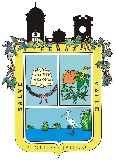 TESORERIA MUNICIPALRELACION DE INGRESOSFECHACONCEPTO DEL INGRESOIMPORTEFEBRERO 2018IMPUESTOS           354,926.39 FEBRERO 2018CUOTAS Y APORTACIONES DE SEGURIDAD SOCIAL0.00FEBRERO 2018CONTRIBUCIONES DE MEJORAS0.00FEBRERO 2018DERECHOS           557,754.40 FEBRERO 2018PRODUCTOS           154,165.71 FEBRERO 2018APROVECHAMIENTOS            41,258.35 FEBRERO 2018INGRESO POR VENTA DE BIENES Y SERVICIOS0.00FEBRERO 2018PARTICIPACIONES Y APORTACIONES        5,736,628.49 FEBRERO 2018TRANSFERENCIAS, ASIGNACIONES, SUBSUDIOS Y OTRAS AYUDAS0.00FEBRERO 2018OTROS INGRESOS Y BENEFICIOS0.00FEBRERO 2018INGRESOS DERIVADOS DE FINANCIAMIENTO0.00FEBRERO 2018FEBRERO 2018TOTALES    6,844,733.34 FEBRERO 2018FEBRERO 2018INGRESOS PROPIOS    1,108,104.85 